               Администрация муниципального образования	          «Сийское»ПОСТАНОВЛЕНИЕот «14» января  2019 года                                                            №   2                                             п.Сия             Об утверждении целевой программы «Пожарная безопасность на территории муниципального образования «Сийское» на 2019-2021 годы»В соответствии с Федеральным Законом от 21.12.94. №68-ФЗ «О пожарной безопасности», Федеральным Законом от 06.10.2003 №131-ФЗ «Об общих принципах организации местного самоуправления в Российской Федерации, Уставом муниципального образования «Сийское», в целях повышения эффективности проведения в 2019-2021 годах комплекса мероприятий, направленных на профилактику пожаров и обеспечения первичных мер пожарной безопасности, администрация муниципального образования «Сийское»ПОСТАНОВЛЯЕТ:Утвердить программу "Пожарная безопасность на территории муниципального образования «Сийское» на 2019-2021 годы» (Приложение 1).Настоящее постановление опубликовать на сайте МО «Пинежский муниципальный район» Контроль за исполнением постановления оставляю за собой.Глава МО «Сийское»                                             Е.И.ДолгощиноваЦелевая программа «Пожарная безопасность на территории муниципального образования «Сийское» на 2019-2021 годы»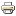 Приложение 1	к постановлению № 2                                                                                          от «14»января 2019 годаЦелевая программа «Пожарная безопасность на территории муниципального образования «Сийское» на 2019-2021годы»Паспорт целевой программы "Пожарная безопасность"1. Содержание проблемы и обоснование необходимости ее решения программными методами.В статистике чрезвычайных ситуаций пожары занимают особое место, социально-экономические потери от них велики по сравнению с чрезвычайными ситуациями других видов. Главные и несопоставимые потери – человеческие жизни. Выполнение Программы направлено на обеспечение необходимых условий для укрепления пожарной безопасности, защиты жизни и здоровья населенияСостояние защищенности жизни и здоровья граждан, их имущества, государственного и муниципального имущества, а также имущества организаций от пожаров на территории муниципального образования «Сийское» продолжает оставаться низким, что является следствием неэффективного функционирования системы обеспечения пожарной безопасности.К числу объективных причин, обуславливающих крайнюю напряженность оперативной обстановки с пожарами в жилом секторе следует отнести высокую степень изношенности жилого фонда, отсутствие экономических возможностей поддержания противопожарного состояния зданий, низкая обеспеченность жилых зданий средствами обнаружения и оповещения о пожаре, а также современными первичными средствами пожаротушения.Подавляющая часть населения не имеет четкого представления о реальной опасности пожаров, система мер по противопожарной пропаганде и обучению недостаточно эффективна. В результате для большинства граждан пожар представляется маловероятным событием, игнорируются противопожарные требования, и, как следствие, 58% пожаров происходит по причине неосторожного обращения с огнем.Анализ причин, от которых возникают пожары и гибнут люди, убедительно показывает, что предупредить их возможно, опираясь на средства противопожарной пропаганды, одним из видов которой является обучение (инструктаж) населения, включая обучение элементарным навыкам поведения в экстремальных ситуациях, умению быстро производить эвакуацию, воспрепятствовать распространению огня.В этой работе должны быть, прежде всего, система, определенный порядок. Их следует проводить, несмотря на трудности и организационную сложность, поступательно, преодолевая складывающуюся инертность.Федеральным законом «О пожарной безопасности» от 21.12.1994 №69-ФЗ определен и вводится такой вид пожарной охраны как муниципальная пожарная охрана.К полномочиям органов местного самоуправления отнесено обеспечение первичных мер пожарной безопасности, создание муниципальной пожарной охраны. В соответствии с Федеральным законом от 06.10.2003 №-131 «Об общих принципах организации местного самоуправления в Российской Федерации» вопросом местного значения является обеспечение первичных мер пожарной безопасности в границах населенных пунктов, поселений, городских округов. Финансовое обеспечение первичных мер пожарной безопасности является расходным обязательством муниципального образования.Для преодоления негативных тенденций в деле организации борьбы с пожарами в период 2019-2021 годы необходимы целенаправленные и скоординированные действия организаций различных форм собственности и ведомственной принадлежности, а также концентрация финансовых и материальных ресурсов.2. Цели и задачи ПрограммыОсновной целью Программы обеспечение необходимых условий для укрепления пожарной безопасности, защиты жизни и здоровья населения, сокращения материальных потерь от пожаров и улучшения пожарной безопасности на территории муниципального образования.Для ее достижения необходимо решить следующие основные задачи:- снижение материальных потерь при тушении пожаров;- укрепление и развитие материально-технической базы муниципальной, добровольной пожарной охраны;- оснащение муниципальных учреждений, зданий жилого сектора современным противопожарным оборудованием, средствами защиты и пожаротушения;- организация информационного обеспечения и противопожарной пропаганды для распространения пожарно-технических знаний, информирования населения о принятых органами местного самоуправления решениях по обеспечению пожарной безопасности, о правилах пожарной безопасности в быту;- профилактика и предупреждение пожаров на территории населенных пунктов.3. Сроки реализации ПрограммыРеализация Программы проводится в течение 2019-2021 годов.4. Перечень основных мероприятий ПрограммыВ соответствии с поставленными целями и задачами система программных мероприятий включает в себя следующие разделы по приоритетным направлениям организации пожарной безопасности в Архангельской области.Анализ статистики пожаров свидетельствует о том, что нередко из-за несвоевременного поступления сообщения о пожаре и длительном времени следования к месту пожара пожарных подразделений пожары развиваются до крупных размеров, причиняя значительные материальные потери. Стратегической задачей оперативных подразделений пожарной охраны является организация тушения пожаров и проведение связанных с этим первоочередных аварийно-спасательных работ.Особую роль в предупреждении пожаров играет профилактика. Проведение разъяснительной информационной работы, направленной на повышение уровня противопожарной защиты, предотвращение гибели и травмирования людей на пожарах с привлечением средств массовой информации, применением различных форм наглядной агитации  и их размещение, приобретение учебных фильмов и их распространение в образовательной среде,  изготовление плакатов и листовок.  Основной акцент в работе с населением необходимо сделать на детей, так как они более чутко воспринимают информацию о мерах предосторожности и о том, как нужно себя вести на пожаре.Оповещение является одним из важнейших мероприятий, обеспечивающих доведение до населения и подразделений Государственной противопожарной службы информации о пожаре.Для своевременного решения вопросов по использованию источников противопожарного водоснабжения для целей пожаротушения силами ГПС, другими организациями, осуществляющими тушение пожаров, и обеспечения максимальной водоотдачи сетей организация водопроводного хозяйства предусматриваются программные мероприятия по оснащению территорий населенных пунктов противопожарным водоснабжением.5. Нормативное сопровождение ПрограммыПоложения Федерального закона «О пожарной безопасности» от 21.12.1994 №69-ФЗ, Федерального закона от 06.10.2003 №- 131 «Об общих принципах организации местного самоуправления в Российской Федерации» Федеральный закон «О пожарной безопасности», Федерального закона от 22 июля 2008 года №123-ФЗ «Технический регламент о требованиях пожарной безопасности», Закона Архангельской области от 20 сентября 2005 года N 86-5-03 "О пожарной безопасности в Архангельской области».6. Ресурсное обеспечение ПрограммыПрограмма реализуется за счет средств бюджета муниципального образования. В качестве дополнительных источников финансирования отдельных мероприятий Программы могут привлекаться средства организаций независимо от форм собственности, деятельность которых осуществляется на территории муниципального образования.7. Механизм реализации ПрограммыМеханизм реализации Программы, начиная с 2019 года, предполагает поэтапную организацию подразделений муниципальной пожарной охраны в населенных пунктах.Приоритетностью реализации Программы является обеспечение противопожарным оборудованием, средствами защиты и пожаротушения муниципальных учреждений, зданий жилого сектора, а также:- ведение текущего мониторинга состояния пожарной безопасности муниципальных предприятий, объектов жилого сектора;- изучение, обобщение и распространение передового опыта работы в области пожарной безопасности для последующего применения в муниципальных учреждениях;- оказание практической и методической помощи учреждениям образования, здравоохранения и др. учреждениям в области пожарной безопасности;- проведение обучения мерам пожарной безопасности;Финансирование противопожарных мероприятий в муниципальных учреждениях предполагается осуществлять на основе договоров с организациями   на поставку противопожарного оборудования.Управление реализацией Программы и контроль за ходом её выполнения.Заказчиком Программы является администрация муниципального образования. Выполнение Программы предполагается осуществить администрацией муниципального образования «Сийское» во взаимодействии с учреждениями здравоохранения, образования, жилищно-коммунального хозяйства и эксплуатации жилищного фонда.Управление Программой  осуществляет администрация муниципального образования «Сийское».8. Мероприятия по реализации ПрограммыПрограмма реализуется как комплекс организационных, методических и технических мероприятий, обеспечивающих достижение поставленной цели.Мероприятия Программы определены на основе предварительного анализа состояния пожарной безопасности в учреждениях.Программа предусматривает систему мероприятий, направленных на укрепление пожарной безопасности в населенных пунктах.Целью мероприятий по организационному обеспечению пожарной безопасности является организация и координация работы структурных подразделений администрации муниципального образования по обеспечению и контролю выполнения требований норм и правил пожарной безопасности на подведомственных объектах. Глава МО «Сийское»                                                           Е.И.ДолгощиноваНаименование
ПрограммыЦелевая программа "Пожарная безопасность" на 2019-2021 годы (далее – Программа)Основание для
разработки
ПрограммыФедеральный Закон от 22.02.2008 №123-ФЗ «Технический регламент о требованиях пожарной безопасности»;
Федеральный Закон от 21.12.94 №69-ФЗ «О пожарной безопасности»
Закон Архангельской области от 20 сентября 2005 года N 86-5-03 "О пожарной безопасности в Архангельской области».Заказчик
ПрограммыАдминистрация  муниципального образования «Сийское»Разработчики
ПрограммыАдминистрация муниципального образования  «Сийское»Цель
ПрограммыОбеспечение необходимых условий для укрепления пожарной безопасности, защиты жизни и здоровья населения, сокращения материальных потерь от пожаров и улучшения пожарной безопасности на территории муниципального образования «Сийское»Задачи
ПрограммыСнижение материальных потерь при тушении пожаров; укрепление и развитие материально-технической базы муниципальной, добровольной пожарной охраны, обеспечение пожарной безопасности и противопожарной защиты муниципальных учреждений образования, культуры, здравоохранения, учреждений и органов социальной защиты населения, жилых и общественных зданий, находящихся в муниципальной собственности; профилактика и предупреждение пожаров на территории муниципального образования «Сийское»Основные исполнители Программы Администрация муниципального образования  «Сийское»Сроки и этапы
реализации Программы2019-2021 годыПервый этап – 2019-2020 годы;
Второй этап – 2021 годИсточники
финансирования
ПрограммыМероприятия программы реализуются за счет средств бюджета Администрация муниципального образования  «Сийское»
Объем финансирования программы на 2019-2021 годы составляет 30 000 руб:.
– 2019 год- 10 000 руб;
– 2020 год- 10 000 руб;
– 2021 год – 10 000 руб. 
В качестве дополнительных источников финансирования отдельных мероприятий Программы могут привлекаться средства организаций независимо от форм собственности, деятельность которых осуществляется на территории Администрация муниципального образования  «Сийское»Перечень основных мероприятий программы1. Противопожарная пропаганда.
2. Проведение мероприятий по ограничению доступа огня к жилой части  муниципального образования  «Сийское» (опашка, создание минерализированных полос, противопожарных разрывов).
3. Развитие инфраструктуры систем оповещения, информирования населения и предупреждения по обеспечению пожарной безопасности на территории муниципального образования «Сийское»
4. Оснащение жилого сектора современным противопожарным оборудованием, средствами защиты и пожаротушения
5. Оборудование территорий населенных пунктов противопожарным водоснабжением, в том числе источниками противопожарного водоснабжения,
6. Оснащение территорий общего пользования первичными средствами тушения пожаров и противопожарным инвентаремОжидаемые конечные результаты реализации ПрограммыБезопасное функционирование муниципальных учреждений, жилых и общественных зданий, находящихся в муниципальной собственности за счет проведения комплекса системных противопожарных мероприятий, приведение противопожарного состояния этих объектов в соответствие с требованиями противопожарных норм и правил; создание необходимых условий для своевременного обнаружения пожаров и успешной эвакуации людей при пожарах на этих объектах, уменьшение времени оперативного реагирования на них на 50-60 процентов, сокращение количества пожаров.
Уменьшение количества пожаров на территории частного  сектора и ликвидация риска переброски пожаров из лесной зоны на территорию жилой застройки.Контроль за ходом
реализации ПрограммыКонтроль за ходом реализации Программы осуществляет Глава администрации  муниципального образования  «Сийское».Перечень мероприятий по укреплению пожарной безопасностиОтветственное лицоИсточник финансирования1. Противопожарная пропаганда.Ведущий специалист Администрации муниципального образования  «Сийское» глава Администрации муниципального образования  «Сийское»Бюджет муниципального образования «Сийское»2. Проведение мероприятий по ограничению доступа огня к жилой части муниципального образования «Сийское»(опашка, создание минерализированных полос, противопожарных разрывов).Ведущий специалист Администрации муниципального образования  «Сийское» глава Администрации муниципального образования  «Сийское»Бюджет муниципального образования «Сийское»3. Оборудование территорий населенных пунктов противопожарным водоснабжением, в том числе источниками противопожарного водоснабженияГлава администрации муниципального образования «Сийское»Бюджет муниципального образования «Сийское»4. Оснащение территорий общего пользования первичными средствами тушения пожаров, противопожарным инвентарем Глава администрации муниципального образования «Сийское»Бюджет муниципального образования «Сийское»